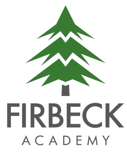 Spring Term 1 NewsletterDear parents and carers,We’re excited to be starting off a new decade with plenty of learning adventures ahead in the next term!In English, we’ll be looking at the book ‘The Tin Forest’ by Ward and Anderson and using it as inspiration for our creative writing. Following that, we will also turn our pens to persuasion, convincing others to take action on important environmental issues. Currently in Maths, we are working on multiplication and division and how these two operations are related. We’re also applying our new skills to word problems. Next up will be length, mass and volume.Our topic this term is Pollution: is there a solution? We’ll be considering the different types of pollution and carrying out our own investigation into our school’s impact on the environment. We’ll be aiming for the 3 Rs: Reduce, Reuse and Recycle. In Science, we’ll be studying animals and humans. We’ll be looking at skeletons and muscles, as well as how important a healthy, balanced diet is for us all! (Hence the bird feeders that came home this week.) Just as a heads up, please could you help us out by collecting a variety of food packaging with nutritional labels – we’ll be looking more closely these later this term. Our PE days have changed again. It is now on a Monday and Friday, so please ensure PE kits are available on those days, including a pair of trainers or plimsolls that fit. Thank you to all those who bring tape to cover any earrings.On Mondays, spellings will now be sent home. Please support your children in practising these, as they will be tested the following Monday. Ideas for how you can best do this are on the sheet that you will get.We are still encouraging children to read at least five times a week at home. This is one of the best ways you can support your child’s learning. Well done to all of the children who managed to read 15 times over the break, a fun afternoon is planned for you this Friday! We continue to visit the school library as a class every Wednesday afternoon, and will be visiting Wollaton Library again on the afternoon of Monday 10th March.Thank you for your continued support. If you would like to speak to us about anything, then do feel free to catch either of us at the end of the day. Kind regards,Miss Chantrey & Mr Donegani